AN APPLICATION FORM participant of the Internationalscientific and practical conference of young scientists, graduate students and students"Information technologies in the modern world: research of young scientists"Full name of the organization  ______________ ______________________________________ ______________________________________ ______________________________________ Title of the report ________________________ ______________________________________ ______________________________________ ______________________________________ Section ________________________________ Surname, first name of the speaker (in full), position ________  ____________________________________________________________________________ ______________________________________Contact address ______________________ ______________________________________ ______________________________________ ______________________________________Contact phone number ____________________ E-mail of the speaker  ____________________ Full name of the supervisor, position, academic degree, academic title ___________________ ______________________________________ ______________________________________ ADDRESSof the organizing committee of the Internationalscientific and practical conference of young scientists, graduate students and students"Information technologies in the modern world: research of young scientists"Simon Kuznets Kharkiv National University of Economics, 61166, city of Kharkiv, 9-A Nauky ave., UkraineTELEPHONE FOR INFORMATION: Section 1, 2. Department of Information Systems, phone:+38050-262-14-48Bondarenko Dmytro, e-mail: dmytro.bondarenko@hneu.netSection 3.  Department of Computer Systems and Technologies, phone: +38066-135-63-72,Hrabovskyi Yevhen, e-mail: yevhen.hrabovskyi@hneu.netEXECUTIVE SECRETARY:Hrabovskyi Yevhen,phone: +38066-135-63-72,  e-mail: yevhen.hrabovskyi@hneu.netTECHNICAL SECRETARY:Bondarenko Dmytro Oleksandrovych,  phone: +38050-262-14-48,  e-mail: dmytro.bondarenko@hneu.netMINISTRY OF EDUCATION AND SCIENCE OF UKRAINEInstitute for Modernization of Education Content (Ukraine),Simon Kuznets Kharkiv National University of Economics (Ukraine),University of Bayreuth (Germany),Czestochowa University of Technology (Poland),Varna University of Management (Bulgaria),Gazeus Games (Canada),International School Premjers (Latvia)The Internationalscientific and practical conference of young scientists, graduate students and students"INFORMATION TECHNOLOGIES IN THE MODERN WORLD: RESEARCH OF YOUNG SCIENTISTS"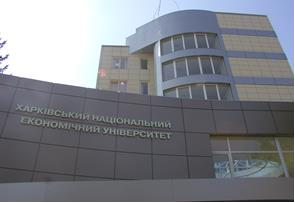 February 16-17, 2023, KharkivINFORMATION MESSAGEDear colleagues!We invite you to take part in the International Scientific and Practical Conference of Young Scientists, Postgraduates and Students "Information Technologies in the Modern World: Research of Young Scientists", which will be held in online mode on February 16-17, 2023 at the Simon Kuznets Kharkiv National University of Economics.DIRECTIONS OF THE CONFERENCE:Section 1: Computer ScienceSection 2. Software engineering. Section 3: Information technologies in publishing and printing industry.CONTROL DATES:20.12.2022 - submission of abstracts and applications according to the established sample;   20.12.2022 - confirmation of inclusion in the conference program; 10.02.2023 - distribution of the conference program and invitations.WORKING LANGUAGES OF THE CONFERENCE: Ukrainian, EnglishTo participate in the conference, it is necessary to e-mail the application-questionnaire regarding participation in the conference and the text of abstracts of the reports (electronic version) to the persons responsible for the sections by December 20, 2022.Abstracts will be published in the conference proceedings. Invitations for participation will be sent after the review of abstracts. The Organizing Committee reserves the right to decide on the inclusion of abstracts in the conference program.REQUIREMENTS FOR REGISTRATION OF ABSTRACTSSheet format: A4 (21 × 29.7 cm). Page parameters (indents from the edge): left - 2.5 cm; right - 2.0 cm; top - 2 cm; bottom - 2.5 cm. The font of abstracts - TimesNewRoman, straight; point size - 10 pt, line spacing (multiplier) - 1. The text of abstracts is placed in two columns of the same width - 8 cm, the distance between columns - 0.5 cm; indentation of the first line of the paragraph - 0.75 cm; alignment - by width. Literature is drawn up in accordance with IEEE Style. The volume of abstracts is 1 page of A4 format. Cannot be used to format text:spaces, tabs, etc.,manual word transfers,footersATTENTION! The abstract page must be filled at least 3/4. Set of formulas: MS Equation formula editor. The list of references and e-mail of the author(s) are required (an example of abstracts, list of references is provided). At the end of the abstract indicate the scientific supervisor. ORGANIZING COMMITTEEHead: V.S. Ponomarenko,  Doctor of Economics, Professor, Rector of Simon Kuznets Kharkiv National University of EconomicsDeputy Chairman: Kots Н.P., PhD, Associate Professor, Dean of the Faculty of of information technologiesMembers of the Organizing CommitteePushkar O. I., Doctor of Economics, Professor, Head of the Department of CST; Ushakova I.O., PhD in Economics, Associate Professor, Head of the Department of IS;Bondarenko D. O., Candidate of Technical Sciences, Associate Professor of the Department of IS;Hrabovskyi Y. M., PhD in Economics, Associate Professor of the Department of IS; Yevseyev O. S., PhD, Associate Professor of the Department of CST.PROGRAM COMMITTEEProf. Jochen Koubek (University of Bayreuth, Germany);Prof. Stanislav Ivanov (Varna University of Management, Bulgaria);As. Prof. Szymczyk Katarzyna (Czestochowa University of Technology, Poland); Art director Natalia Pribytkova (Gazeus Games, Canada);Teacher Anastasiia Khmil (International School Premjers, Latvia);Prof. Sergii Minukhin (Simon Kuznets Kharkiv National University of Economics, Ukraine).